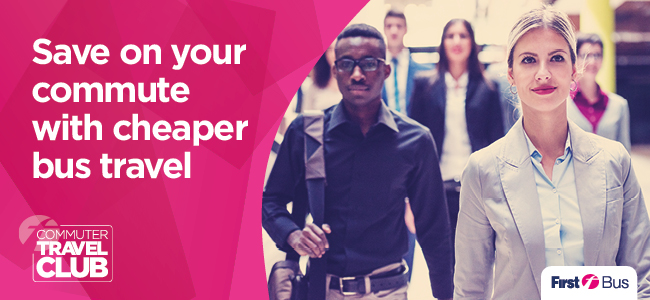 Did you know that we’re a member of the First Bus Commuter Travel Club?We’ve teamed up with First Bus so you can get a discount on your bus travel. Buying your bus ticket through this scheme will give you unlimited travel in the area and you can use it for getting to work and at weekends.There’s no cost to you to join but you will need to sign up online to a monthly payment taken by Direct Debit.Benefits include:Discounted monthly bus ticket – at least 10% compared to the price of buying the equivalent monthly tickets on our mTickets app:Automatic mobile ticket renewalUnlimited bus travel for work or leisurePrice frozen for 12 monthsTickets sent straight to your mobileNever worry about renewing your bus ticket againIf you lose your phone we can transfer your ticket to a new oneTo join the Commuter Travel Club and purchase your ticket all you need to do now is:                         Visit the First Bus Commuter Travel Club page on our intranet https://peopleanytime.aberdeencity.gov.uk/employee-relations/employee-benefits/bus-2-work-schemes/	Click on “To sign up for the scheme, please click here”Select your travel area from the drop-down menu at the bottom of this page.Register / login to your First Bus website account.The website will then prompt you to enter a passcode – enter ACC8000Download the FirstBus app to your smart phone and set up an account.Purchase your discounted ticket on the website and it will be sent direct to your phone.If you’ve got any questions please contact 01224 522430.Happy travelling!